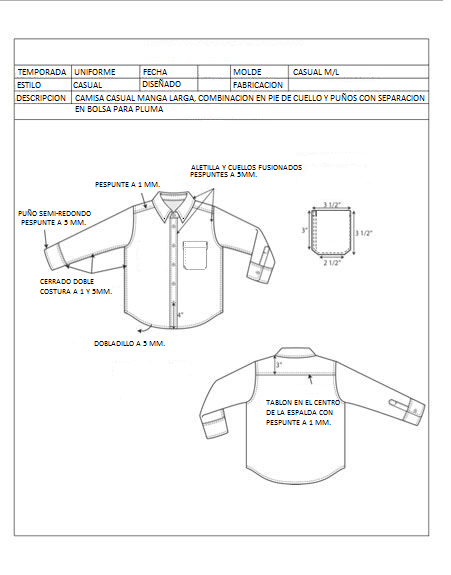 FICHA TECNICAUNIFORME DE CABALLERO VERANOCAMISA CASUAL MANGA LARGA EN TELA COLOR BLANCO COMPOSICION 50% ALGODÓN 50% POLIESTERCUELLOS: CLASICO CASUAL, FUSIONADO CON REFUERZO, BOTON EN PUNTAS Y PESPUNTES A 5MM.PIE DE CUELLO: CLASICO CASUAL , FUSIONADO DOBLE CON PESPUNTES AL FILO 1 MM Y 5MM. FORRO CONBINADOBATAS: DOBLES, C/ETIQUETA CENTRADA EN BATA, COSTURA AL FILO 1 MM.DELANTERO IZQUIERDO: FUSIONADO EN 35MM CON PESPUNTES A 5 MM.DELANTERO DERECHO: DOBLADILLO A 1.5 CMS. ESPALDA: CON TABLON AL CENTRO DE 3 CMS.DE ANCHO CON PINZAS SIMÉTRICASMANGAS: LARGA, COSTURA FRANCESA, SISA A 1.5 CMS.HOMBROS: COSTURA A 1 MM.GENERAL Y COSTADOS: CERRADO EN DOBLE COSTURA CON PESPUNTE A 1 Y 5 MM.BOLSA: SEMI-TRIANGULAR CON DOBLADILLO A 2CMS, PESPUNTES A 1MM, CON SEPARACION PARA PLUMA.PUÑOS: SEMI-REDONDOS, CON PESPUNTE A 1 MM. BOTONES: DOWN AL TONO DE LA CAMISAANCHO DE PUNTADAS: GENERAL A 16 PUNTADAS POR PULGADAUNIFORME DE CABALLERO VERANO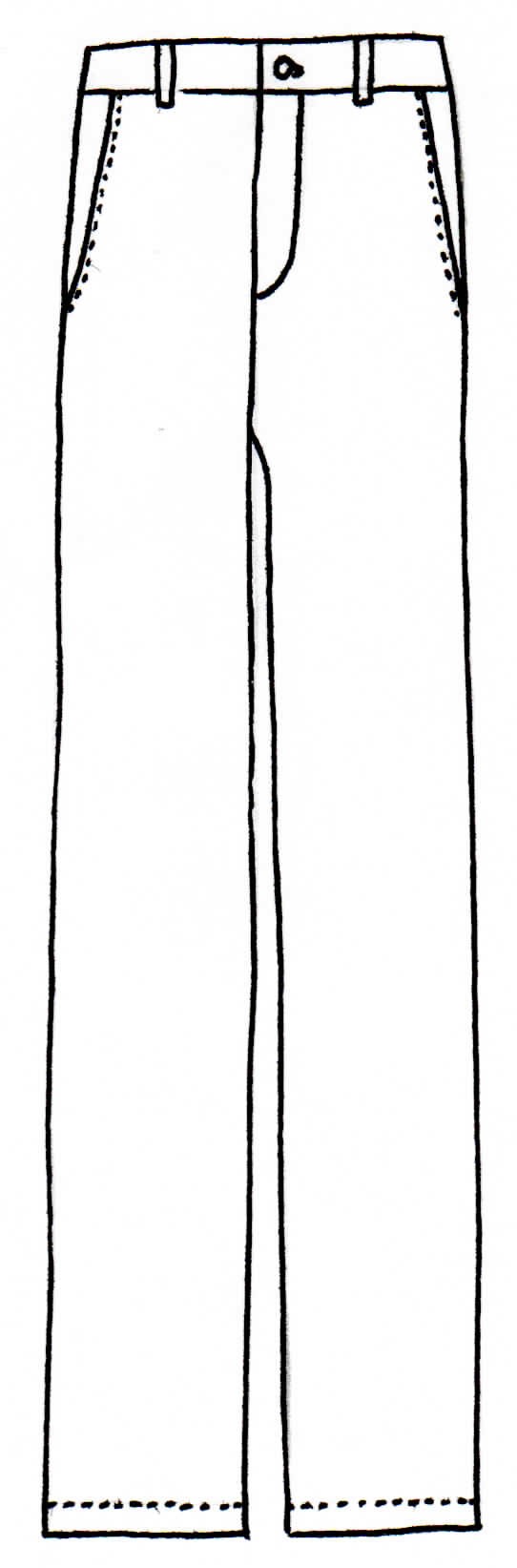 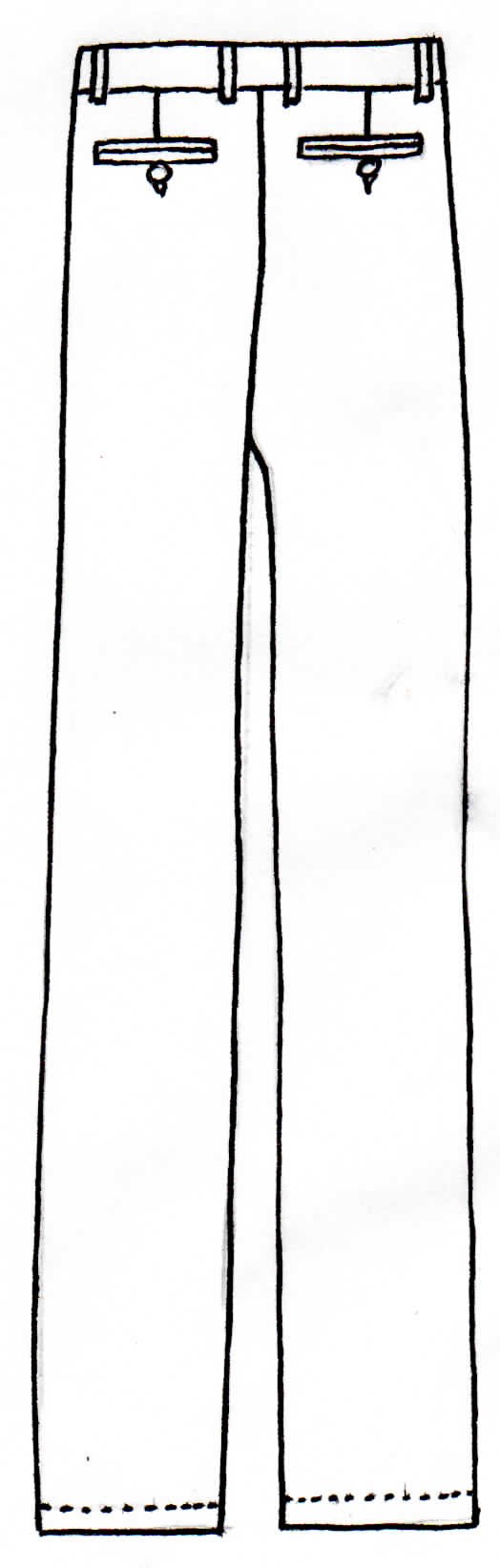 PANTALON CABALLERO SIN PINZAS EN TELA 65% POLIESTER 35% VISCOSA COLOR GRIS CHARCOAL                                       FIGURA.- Delantero                                          FIGURA.- TraseroPRETINA: FUSIONADA CON BAN ROL LIGERO A 35MM Y CON GANCHO METÁLICO ABERTURA Y CIERRE: A 14CMS CON REMATES A MEDIDA, CIRCULAR CLÁSICADELANTERO BOLSAS: CON 2 BOLSAS DIAGIONAL Y PESPUNTE A 3MM VISTA CON FORRO POCKETING  TRASERO BOLSAS: CON 2 BOLSAS HORIZONTALES CON VISTA DOBLE A 3MM, PESPUNTES A 3MM, CON OJAL Y BOTON INFERIOR CENTRADO Y FORRO POCKETINGDELANTERO: SIN PINZAS; CERRADO EN MAQUINA OVERLOCK DE 5 AGUJAS CON PUNTADA DE SEGURIDAD TRASERO: CERRADO EN MAQUINA OVERLOCK DE 5 AGUJAS CON PUNTADA DE SEGURIDAD Y ENCUARTE PARALELOLARGO: 32 PULGADAS CON DOBLADILLO DE 3.5CMS.GENERAL Y COSTADOS: CERRADO EN MAQUINA OVERLOCK DE 5 AGUJAS CON PUNTADA DE SEGURIDADANCHO DE PUNTADAS: GENERAL A 14 PUNTADAS POR PULGADAFICHA TECNICAUNIFORME DE CABALLERO INVIERNOCAMISA CASUAL MANGA LARGA EN TELA COLOR AZUL REY COMPOSICION 50% ALGODÓN 50% POLIESTERCUELLOS: CLASICO CASUAL, FUSIONADO CON REFUERZO, BOTON EN PUNTAS Y PESPUNTES A 5MM.PIE DE CUELLO: CLASICO CASUAL, FUSIONADO DOBLE CON PESPUNTES AL FILO 1 MM Y 5MM. FORRO CONBINADOBATAS: DOBLES, C/ETIQUETA CENTRADA EN BATA, COSTURA AL FILO 1 MM.DELANTERO IZQUIERDO: FUSIONADO EN 35MM CON PESPUNTES A 5 MM.DELANTERO DERECHO: DOBLADILLO A 1.5 CMS. ESPALDA: CON TABLON AL CENTRO DE 3 CMS.DE ANCHO CON PINZAS SIMÉTRICASMANGAS: LARGA, COSTURA FRANCESA, SISA A 1.5 CMS.HOMBROS: COSTURA A 1 MM.GENERAL Y COSTADOS: CERRADO EN DOBLE COSTURA CON PESPUNTE A 1 Y 5 MM.BOLSA: SEMI-TRIANGULAR CON DOBLADILLO A 2CMS, PESPUNTES A 1MM, CON SEPARACION PARA PLUMA.PUÑOS: COLOR BLANCO, SEMI-REDONDOS, CON PESPUNTE A 1 MM. BOTONES: DOWN AL TONO DE LA CAMISAANCHO DE PUNTADAS: GENERAL A 16 PUNTADAS POR PULGADAFICHA TECNICA UNIFORME DE CABALLERO INVIERNOPANTALON CABALLERO SIN PINZAS EN TELA 65% POLIESTER 35% VISCOSA COLOR AZUL PETROLEO                                        FIGURA.- Delantero                                          FIGURA.- TraseroPRETINA: FUSIONADA CON BAN ROL LIGERO A 35MM Y CON GANCHO METÁLICO ABERTURA Y CIERRE: A 14CMS CON REMATES A MEDIDA, CIRCULAR CLÁSICADELANTERO BOLSAS: CON 2 BOLSAS DIAGIONAL Y PESPUNTE A 3MM VISTA CON FORRO POCKETING  TRASERO BOLSAS: CON 2 BOLSAS HORIZONTALES CON VISTA DOBLE A 3MM, PESPUNTES A 3MM, CON OJAL Y BOTON INFERIOR CENTRADO Y FORRO POCKETINGDELANTERO: SIN PINZAS; CERRADO EN MAQUINA OVERLOCK DE 5 AGUJAS CON PUNTADA DE SEGURIDAD TRASERO: CERRADO EN MAQUINA OVERLOCK DE 5 AGUJAS CON PUNTADA DE SEGURIDAD Y ENCUARTE PARALELOLARGO: 32 PULGADAS CON DOBLADILLO DE 3.5CMS.GENERAL Y COSTADOS: CERRADO EN MAQUINA OVERLOCK DE 5 AGUJAS CON PUNTADA DE SEGURIDADANCHO DE PUNTADAS: GENERAL A 14 PUNTADAS POR PULGADA